Priorities for the WeekWeekly Calendar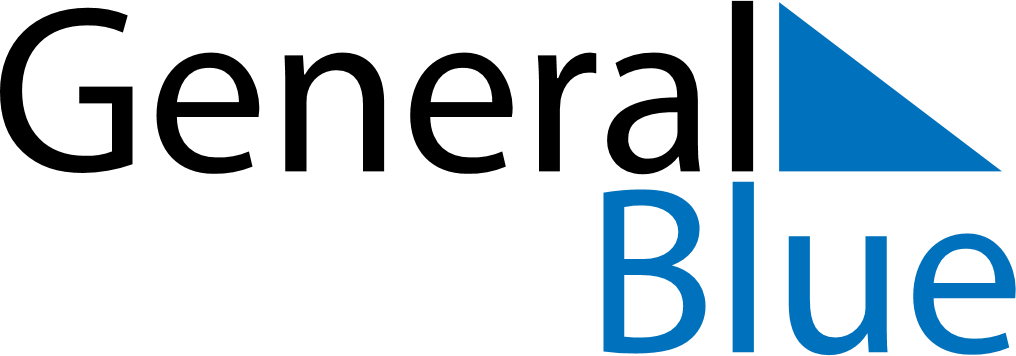 November 21, 2022 - November 27, 2022Weekly CalendarNovember 21, 2022 - November 27, 2022Weekly CalendarNovember 21, 2022 - November 27, 2022Weekly CalendarNovember 21, 2022 - November 27, 2022Weekly CalendarNovember 21, 2022 - November 27, 2022Weekly CalendarNovember 21, 2022 - November 27, 2022Weekly CalendarNovember 21, 2022 - November 27, 2022Weekly CalendarNovember 21, 2022 - November 27, 2022MONNov 21TUENov 22WEDNov 23THUNov 24FRINov 25SATNov 26SUNNov 276 AM7 AM8 AM9 AM10 AM11 AM12 PM1 PM2 PM3 PM4 PM5 PM6 PM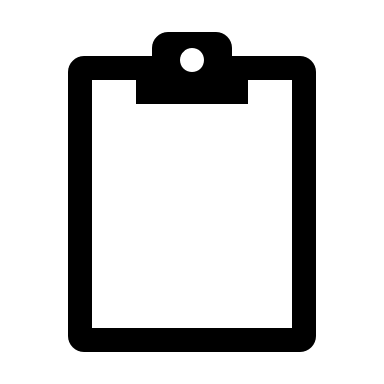 